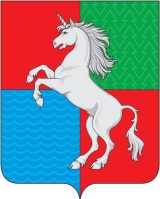 АДМИНИСТРАЦИЯ ГОРОДСКОГО ОКРУГА                                               ГОРОД ВЫКСА НИЖЕГОРОДСКОЙ ОБЛАСТИП О С Т А Н О В Л Е Н И Е12.10.2018	3460____________									№_________Об утверждении положения о порядке проведения и условияхконкурса «Самый большой кочан капусты» на территории городского округа город Выкса Нижегородской областиВ целях стимулирования активности жителей городского округа город Выкса Нижегородской области в выращивании сельскохозяйственных культур, мотивации жителей округа к развитию огородничества и растениеводства, в рамках проведения выставки-ярмарки «Капуста – огородная барыня» и в рамках реализации муниципальной программы «Развитие агропромышленного комплекса городского округа город Выкса Нижегородской области на период 2015 – 2020 годы», утвержденной постановлением администрации городского округа город Выкса Нижегородской области от 13.11.2014 года № 4859:1. Утвердить прилагаемое Положение о порядке проведения и условиях конкурса «Самый большой кочан капусты»  на территории городского округа город Выкса Нижегородской области.2. Управлению информационной политики администрации городского округа город Выкса Нижегородской области (Н.В.Темник) опубликовать настоящее постановление на официальном сайте городского округа город Выкса в информационно-телекоммуникационной сети «Интернет». 3. Контроль за исполнением настоящего постановления возложить на заместителя главы администрации, начальника управления сельского хозяйства администрации городского округа город Выкса Нижегородской области И.С.Новышеву.Глава местного самоуправления				 	В.В.КочетковУТВЕРЖДЕНпостановлением  администрациигородского округа город ВыксаНижегородской области«___» _________ . №______Положение о порядке проведения и условиях конкурса «Самый большой кочан капусты» на территории городского округа город Выкса1. Общие положенияНастоящее Положение разработано в целях стимулирования активности жителей городского округа город Выкса Нижегородской области в выращивании сельскохозяйственных культур и определяет порядок проведения и условия конкурса «Самый большой кочан капусты» на территории городского округа город Выкса Нижегородской области (далее – конкурс).Конкурс  проводится по инициативе администрации городского округа город Выкса Нижегородской области в период с 15 октября по 19 октября 2018 года.В конкурсе могут принимать участие жители городского округа город Выкса Нижегородской области (далее – участники конкурса). Организатором конкурса является администрация городского округа город Выкса Нижегородской области (далее – администрация).1.5. Информация о проведении и итогах конкурса размещается на официальном сайте городского округа город Выкса Нижегородской области www.okrug-wyksa.ru, а также в иных средствах массовой информации.Цели и задачи конкурса2.1. Развитие интереса у жителей округа город Выкса Нижегородской области к развитию огородничества и растениеводства;2.2. Мотивация жителей на популяризацию, выращивание и переработку капусты в городском округе город Выкса Нижегородской области.	2.3. Выявление, поощрение и распространение опыта выращивания капусты.2.4. Выявление самого большого кочана капусты, представленного участниками конкурса.3.  Условия, порядок организации и проведения конкурса 3.1. Условиями конкурса являются: - Своевременное предоставление заявки на участие в конкурсе; - Предоставление участниками конкурса кочана капусты для взвешивания и определения победителя.	3.2. Прием заявок на участие в конкурсе осуществляется по адресу: Нижегородская область, г. Выкса, Красная площадь, дом 1, кабинет № 214 или по телефону: 8(83177) 3-42-70, 89519010175 по будням в период с 15 октября по 18 октября 2018 года с 8.00 часов до 17.00 часов.Участники конкурса могут получить информацию о конкурсе по адресу: Нижегородская область, г. Выкса, Красная площадь, дом 1, кабинет № 214 или по телефону: 8(83177) 3-42-70, 89519010175 по будням в период с 15 октября по 18 октября 2018 года с 8.00 часов до 17.00 часов.	3.3. Участники конкурса 19 октября 2018 года с 8.00 часов до 9.45 часов предоставляют кочан капусты по адресу: Нижегородская область, г. Выкса, улица Ленина, дом 17 (в районе ТД «Выкса»).	3.4. Представленные участниками конкурса кочаны капусты взвешиваются и выставляются по месту проведения выставки-ярмарки с указанием владельца и веса капусты.4. Подведения итогов  и награждение	4.1. Подведение итогов конкурса и определение победителя осуществляет комиссия, состав которой утверждается распоряжением администрации городского округа город Выкса Нижегородской области.	4.2. Итоги конкурса подводятся комиссией до 10.00 часов 19 октября 2018 года.	4.3. Комиссия определяет одного победителя с наибольшим весом предоставленного кочана капусты, согласно учетного листа комиссии (Приложение 1).	4.4. По результатам конкурса составляется протокол и подписывается всеми членами комиссии. 	4.5. Победитель конкурса награждается ценным призом.	4.6. Торжественное награждение победителя конкурса состоится в  10.00 часов 19 октября 2018 года по адресу: Нижегородская область, г. Выкса, улица Ленина, дом 17 (в районе ТД «Выкса»). Приложение 1к Положению о порядке проведения и условиях конкурса «Самый большой кочан капусты» на территории городского округа город ВыксаУчетный лист комиссии№ п/пФИО участникаАдресВес кочана, кгПодпись участникаПодпись члена комиссии